Дистанционное обучение учащихся МАУДО «ДШИ ИМ. Л.А.СТАРКОВА»Дифференцированная дополнительная общеобразовательная общеразвивающаяпрограмма художественной направленности «Калейдоскоп»Дифференцированная дополнительная общеобразовательная общеразвивающаяпрограмма художественной направленности «Калейдоскоп»Дифференцированная дополнительная общеобразовательная общеразвивающаяпрограмма художественной направленности «Калейдоскоп»ФИО преподавателяСюзева Вера ИвановнаСюзева Вера ИвановнаГруппа1г.о: 1 Б, 3 Г (СОШ 14); 1 А, 1Г, 1Б, 2 В, 2Г, 3Г (СОШ 16);1г.о: 1 Б, 3 Г (СОШ 14); 1 А, 1Г, 1Б, 2 В, 2Г, 3Г (СОШ 16);Дата занятияС 23.11.2020 - 27.11.2020С 23.11.2020 - 27.11.2020Тема учебного занятияЧасыТип дистанционного урокаРисунок на тему «Осень»Бумажные куклы (бумага и др.)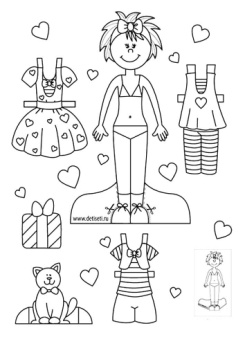 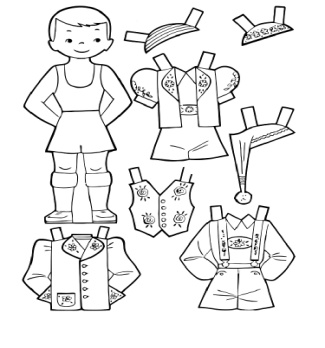 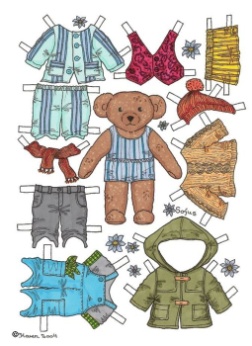 11Цели, задачи учебного занятияИзучение и закрепление нового материала Изучение и закрепление нового материала Инструктивный блокСсылка на информацию:https://risuemdoma.com/videohttps://bantomaniya.ru/master-klassyСсылка на информацию:https://risuemdoma.com/videohttps://bantomaniya.ru/master-klassyКонтрольный блок«5» - задания выполнены правильно «4» - выполнены все задания верно, но в работе имеются небольшие недочеты«3» - задания выполнены не все«2» - задания не выполнены или неверно выполнены «5» - задания выполнены правильно «4» - выполнены все задания верно, но в работе имеются небольшие недочеты«3» - задания выполнены не все«2» - задания не выполнены или неверно выполнены Коммуникативный и консультативный блокViberhttps://vk.comViberhttps://vk.comДифференцированная дополнительная общеобразовательная общеразвивающая программа художественной направленности «Калейдоскоп»Дифференцированная дополнительная общеобразовательная общеразвивающая программа художественной направленности «Калейдоскоп»Дифференцированная дополнительная общеобразовательная общеразвивающая программа художественной направленности «Калейдоскоп»ФИО преподавателяСюзева Вера ИвановнаСюзева Вера ИвановнаГруппа2г.о:   2 А, 3Б, 3В,  (СОШ 16); сборная группа2г.о:   2 А, 3Б, 3В,  (СОШ 16); сборная группаДата занятияС 23.11.2020 - 27.11.2020С 23.11.2020 - 27.11.2020Тема учебного занятияЧасыТип дистанционного урокаРисунок или поделка на тему «Осень»Оригами из бумаги (подвижные модели)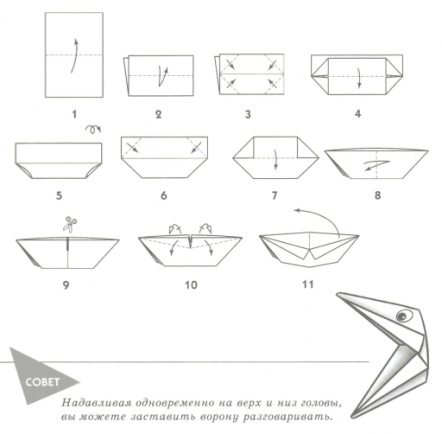 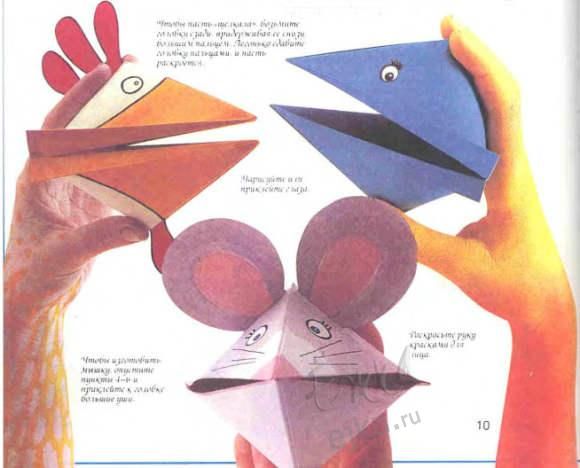 11Цели, задачи учебного занятияИзучение и закрепление нового материала https://risuemdoma.com/videohttps://bantomaniya.ru/master-klassyИзучение и закрепление нового материала https://risuemdoma.com/videohttps://bantomaniya.ru/master-klassyИнструктивный блокТеория ссылка на информацию:Практика ссылка на информацию:Теория ссылка на информацию:Практика ссылка на информацию:Контрольный блок«5» - задания выполнены правильно «4» - выполнены все задания верно, но в работе имеются небольшие недочеты«3» - задания выполнены не все«2» - задания не выполнены или неверно выполнены «5» - задания выполнены правильно «4» - выполнены все задания верно, но в работе имеются небольшие недочеты«3» - задания выполнены не все«2» - задания не выполнены или неверно выполнены Коммуникативный и консультативный блокViberhttps://vk.comViberhttps://vk.com